Ahraj Email • ahraj.383771@2freemail.com Performance Summary: Creative versatile and hardworking professional with 7 years dedicated experience in Offset Printing & graphic designing industry. Working knowledge of design principles, practices, and methods of digital art, production procedures, printing system, and industry terminologies.Creative Experience in the Following:Print • Products Photography •  Brochures & Flyers • Logos & Business CardsPosters • Photograph Restoration • Packaging Specialist • Multitasking in press roomPROFESSIONAL WORK EXPERIENCE Organization:              K. G. N. Packagers Tenure:                        April - 2015  to August - 2018.Designation:               Graphic and Packaging Designer Responsibilities:Design and layout die lines and package graphics for new and existing products using CorelDraw, Illustrator and Photoshop.Designed layout and graphics and prepared for print.Created packaging specifications and constructed mock-ups for client presentation.Met with sales department and clients to review and revise artwork.Thinking creatively to produce new ideas and concepts and developing interactive designHandles the duties of the Printing Press Production Manager in his absences.Organization:             Quality Offset PrintersTenure:                       April - 2011  to March 2015Designation:               Graphic Designer Responsibilities: Ideate and execute branding solutions including logos, color schemes, and graphic themes for new and existing lines.Coordinate design projects as directed through multiple associates from concept to final delivery of assets to factory.Handle multiple assigned projects with various and fluctuating priority levels and short deadlines simultaneously.Create vivid concept imagery and physical packaging mock-ups for sales presentations to clients.Initiated troubleshooting of hardware & software.PROFESSIONAL QUALIFICATION:       Graphic Designing from MAYA ACADEMY OF ADVANCED CINEMATICS (MAAC)ACADEMIC QUALIFICATION:LANGUAGES KNOWNS:PERSONAL PROFILE: Date of Birth			:  22/07/1989Material Status	               :  MarriedSex                                               :  MaleLanguage                                    :  Hindi, Urdu, EnglishNationality                                  :  Indian  Visa Status                                  : Visit Visa 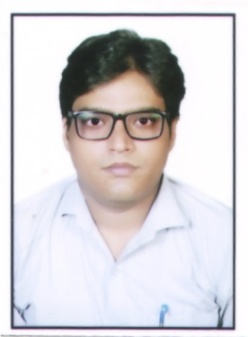 YearCourseBoard/ University2017Graphic DesigningMAAC2010B.ComC.S.J.M2006IntermediateU.P. Board2004MatriculationU.P. BoardSOFTWARE EXPERTISE• Photoshop• Illustrator• CorelDraw• InDesignLanguageReadSpeakWriteHindiEnglish